Partner Schedule – November 2022					Key: Medical / Housing / Employment / Social Services / AODATime 1 1 2 2 3 3 4 4 5 5 59am-12pmMadison St Med (9-11)*Urban Triage NOH210---FoodShare 9-11:30PASFSETSafe HavenMFMF206MFUPH Vaccine ClinicVA210CR206CFC – Legal209MEDiC2101pm-4pmBriarpatchMFTellurian206Time 7 7 8 8 9 9 10 10 11 11Saturday 12Saturday 12Saturday 129am-12pmPH testingFoodshare210MFMadison St Med (9-11)Urban Triage210206FoodShare 9-11:30PASFSETSafe HavenMFMF206MFUPH VA210206CFC – Legal*CE - NOH209Foot ClinicCR1pm-4pmUPHCFC -CCS intakes210209BriarpatchMFTellurian206Time 14 14 15 15 16 16 17 17 18 18 19 19 199am-12pmFoodshareMFMadison St Med (9-11)Urban Triage210206FoodShare 9-11:30PASFSETSafe HavenMFMF206MFMFUPH Vaccine ClinicVAMychoice210CR206MFCFC – Legal209MEDiC2101pm-4pmUPHCFC -CCS intakes210209BriarpatchMFMFTellurian206Time 21 21 22 22 23 23 24 24 25 25 26 26 269am-12pmPH testingFoodshare210MFMadison St Med (9-11)Urban Triage210206FoodShare 9-11:30PASFSETSafe HavenMFMF206MFHappy Thanksgiving!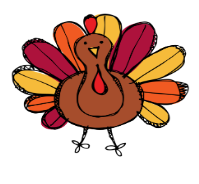 Offices Closed for the Day!1pm-4pmUPHCFC -CCS intakes210209BriarpatchMFOffices ClosedTime 28 28 29 29 30 30Friday Friday Saturday Saturday Saturday 9am-12pmFoodShare 9-11:30MFMadison St Med (9-11)Urban TriageMonarch Health210206MFFoodShare 9-11:30PASFSETSafe HavenMFMF206MF1pm-4pmUPHCFC -CCS intakes210209BriarpatchMF